Polska Federacja Stowarzyszeń Rzeczoznawców Majątkowych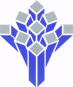 ul. Nowogrodzka 50, 00-695 WarszawaWYCENA DLA POTRZEB ZABEZPIECZENIA WIERZYTELNOŚCISESJA I (2 dni) – WARSZAWA -  w dniach 17-18 września 2019r.SESJA I - dzień pierwszy –17 września 2019r.– 9 godzinSESJA I - dzień drugi – 18 września 2019 r.–10 godzinPolska Federacja Stowarzyszeń Rzeczoznawców Majątkowych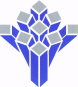 ul. Nowogrodzka 50, 00-695 WarszawaWYCENA DLA POTRZEB ZABEZPIECZENIA WIERZYTELNOŚCISESJA II (2 dni) – WARSZAWA – 23-24 września 2019 r. SESJA II-dzień pierwszy –23 września 2019- 9 godzinSESJA II -dzień drugi – 24 września 2019r.- 8godzin + test 1 g. Łącznie 36 godzin w tym 14 g warsztatówLp.TematWykładowcaGodziny1.1-Ekonomiczne podstawy wyceny nieruchomości) – 5 g wykładów 1 g warsztatów prof dr.hab Ryszard Źróbek10.00-11.302g2.Przerwa na kawę11.30-11.453.1-Ekonomiczne podstawy wyceny nieruchomościprof dr.hab Ryszard Źróbek 11.45-13.152g 4.Przerwa13.15-13.255.1-Ekonomiczne podstawy wyceny nieruchomości c.d. – prof dr.hab Ryszard Źróbek 13.25-14.552g6.Przerwa obiadowa14.55-15.457.2-Uregulowania prawne w tym na szczeblu UE– wykłady 1g3-Specyfika wyceny nieruchomości dla potrzeb zabezpieczenia wierzytelności – wykłady 2 g. Wojciech Doliński 15.45-18:10 3gLp.TematWykładowcaGodziny1.1. 4.-Badanie Stanu prawnego nieruchomości, nietypowe przypadki 1 g warsztat Dr Jan Wszołek 8:00- 8:451 g25. Ryzyka związane z nieruchomością  jako zabezpieczeniem wierzytelności – Renata Chróstna8:45-10:152 g. 3.Przerwa na  kawę10:15-10:304.5. Ryzyka związane z nieruchomością  jako zabezpieczeniem wierzytelności – 1 h wykładów, 3 h warsztatów Renata Chróstna 10:30-12:002g5.Przerwa obiadowa12.00-12.506.6.  Wycena nieruchomości dla banku uniwersalnego w świetle standardu zawodowego 3g wykładów 2 g warsztatów. Magdalena Małecka,  12:50-14;202g7.Przerwa 14.20-14.358.6 Wycena nieruchomości dla banku uniwersalnego w świetle standardu zawodowego Magdalena Małecka    14.35-16:503gLp.TematWykładowcaGodziny1.7. Specyfika analiz rynku na potrzeby wyceny, w tym analiza umów najmu , 3g wykład Marta Jurek 10:00-12:153 g. 4.Przerwa na kawę12:15-12:305.8. - Wybrane elementy metodyki wyceny nieruchomości, podejście dochodowe1 g wykład 1 g warsztaty Mirosława Czaplińska 12.30- 14:002g6.Przerwa obiadowa14:00-14.457.8. -Wybrane elementy metodyki wyceny nieruchomości, podejście dochodowe, metoda zysków 1 g. wykład 1 g. warsztat Mirosława Czaplińska 14.45-16.252g8. Przerwa 16:25-16:359.. 9. -Wycena nieruchomości dla banku hipotecznego w świetle Rekomendacji F – 1 h wykładów, 1 g warsztatyGrzegorz Chmielak16:35-18:502 g. Lp.TematWykładowcaGodziny1.9. -Wycena nieruchomości dla banku hipotecznego w świetle Rekomendacji F – 1 h wykładów, 1 g warsztatyGrzegorz Chmielak 9.00-10.302g2.Przerwa na kawę10.30-10.403.8. -Wybrane elementy metodyki wyceny nieruchomości, podejście porównawcze 1 g. wykład 1 g. warsztatMałgorzata Skąpska10:40-12:102g4.Przerwa 12.10-12.205.10-Źródła błędów w wycenie dla potrzeb zabezpieczenia wierzytelności. Studia przypadków: analiza przykładowych operatów szacunkowych c.d. – 2g wykład Zdzisława Ledzion Trojanowska, 12:20-13:502g6.Przerwa obiadowa 13.50-14.407.10-Źródła błędów w wycenie dla potrzeb zabezpieczenia wierzytelności. Studia przypadków: analiza przykładowych operatów szacunkowych c.d. – 2g warsztatyZdzisława Ledzion Trojanowska, 14:40-16:102g TESTok.16.15-17.00